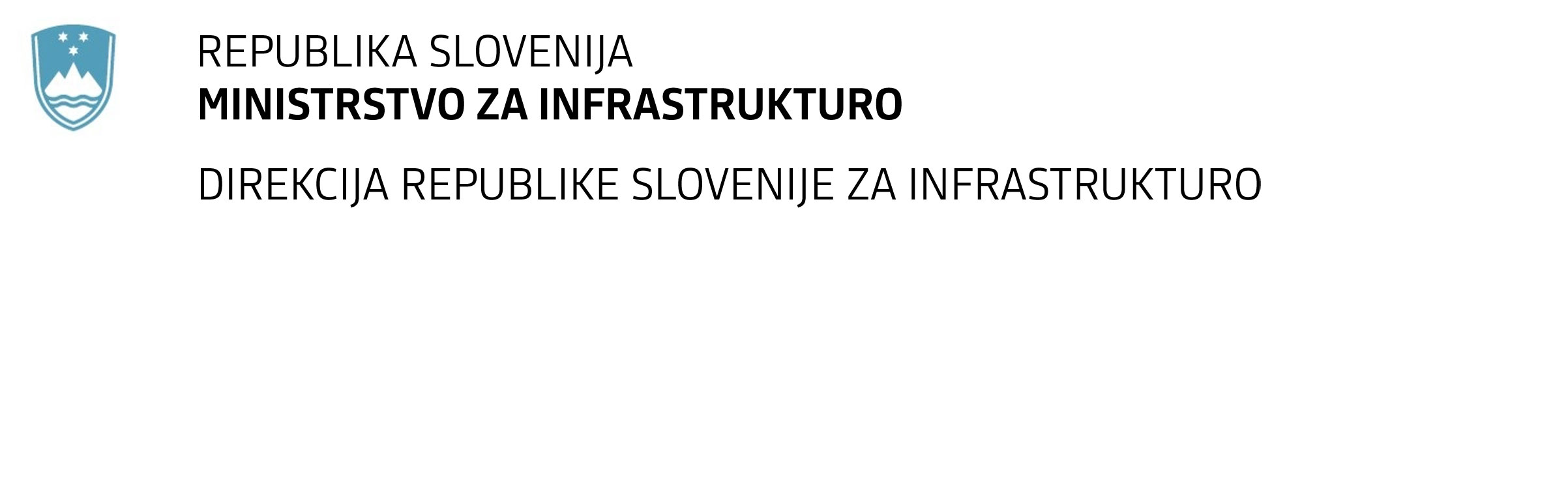 SPREMEMBA RAZPISNE DOKUMENTACIJE za oddajo javnega naročila Obvestilo o spremembi razpisne dokumentacije je objavljeno na "Portalu javnih naročil" in na naročnikovi spletni strani. Obrazložitev sprememb:Spremembe so sestavni del razpisne dokumentacije in jih je potrebno upoštevati pri pripravi ponudbe.Datum:13.8.2020Nadgradnja glavne železniške proge št. 20 Ljubljana Jesenice - d.m. na odseku Kranj - Podnart1.Spremeni se zadnji odstavek točke 1. Navodil za pripravo ponudbe in spremenjen glasi:»Naročnik bo dne 30.07.2020 ob 10.00 uri organiziral voden ogled trase bodočega gradbišča, ki je obvezen za vse ponudnike oz. vsaj enega soponudnika. Zainteresirani potencialni ponudniki se za ogled zberejo ob navedeni uri na lokaciji železniške postaje Kranj kjer se bo od pooblaščene osebe ponudnika zahtevalo predložitev ustreznega pooblastila. Naročnik bo za izvedbo navedene aktivnosti vodil evidenco prisotnosti na ogledu.«.2. Spremeni se naročnikov odgovor na vprašanje št. 2/19, ki se na novo glasi:»Naročnik spreminja določilo glede frakcije polnila gabionov. Za kamnito polnilo gabionov se uporabi zmrzlinsko odporen rečni prod z zrni minimalne dimenzije 7 cm in največ 50 cm. Pri tem še vedno velja, da mora biti minimalna odprtina mreže gabionske košare manjša od najmanjšega zrna, skladno s standardom SIST EN 10223-8:2014, točka 7.3Postavka III/16 v popisu načrta 3/1 tirnih naprav se spremeni:Izvedba zaščite brežine:-kamnita zložba - gabion; košara je iz palične vroče cinkane mreže, polnilo je zmrzlinsko odporen - rečni prod (kamen) ustrezne granulacije min. premera zrn 7 cm (rečni prod) do največ 50 cm. Izvedba po detajlu in navodilu geomehanika!«3. Naročnik bo objavil spremembo vzorca finančnega zavarovanja za resnost ponudbe.4. Naročnik bo objavil nov predračun.